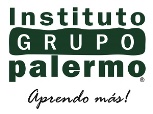 Estrategias de Evaluación e Intervención ante Conductas Sexuales Problemáticas y Abusivas de Niños, Niñas y Adolescentes.EJERCICIOS PRÁCTICO MÓDULO 2:Empleando los tipos de respuesta mostrados en clases elabore una posible respuesta inmediata para la siguiente situación: “Usted es cuidador/a de una residencia. Un día descubre a un niño de 7 años tocando los genitales de la mascota de la casa (una perrita de tamaño mediano)”A partir del siguiente caso elabore 3 medidas del plan de seguridad que se puedan realizar en el contexto residencial de los niño/as. Reiteradamente y durante el turno de la noche en una residencia, usted (cuidadora de trato directo) descubre a dos niñas (hermanas de 6 y 8 años) acostadas en la misma cama, desnudas y tocándose sus genitales entre sí o realizando contacto boca-genital. Pese a explicarles los límites corporales y pedirles que regresen a sus camas, esto ha ocurrido otras veces. 